Endangered Wolf Species Project RubricGroup Members ___________________________________________________________CATEGORY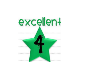 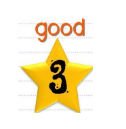 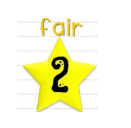 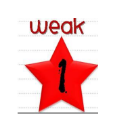 TitleTitle can be read from 6 ft. away and is quite creative.Title can be read from 6 ft. away and describes content well.Title can be read from 4 ft. away and describes the content well.The title is too small and/or does not describe the content of the poster well.InformationAll 7 subtitles are addressed on poster with every question answered. All of the facts displayed on the poster are accurate.5-6 subtitles are addressed on poster with every question answered. All of the facts displayed on the poster are accurate.4-3 subtitles were addressed on poster or only some questions are answered. Or only some of the facts displayed on the poster are accurate.Less than 3 subtitles were addressed on poster. Only some questions are answered or only some of the facts displayed on the poster are accurate.OrganizationEach of the 7 subtitles are clearly labeled and can be read from 3 ft. away.5-6 subtitles are clearly labeled and can be read from 3 ft. away.4-3 subtitles are clearly labeled and can be read from 3 ft. away.Less than 3 subtitles are clearly labeled and can be read from 3 ft. away.PhotographsAt least 3 photos are included in the poster and are related to the topic. Each photo also has a caption.2 photos are included in the poster and are related to the topic. Each photo also has a caption1 photo is included in the poster that is related to the topic. The photo also has a caption. OR some photos included do not have captions.No photos are included OR there are no captions included with the photos.Design of PosterThe poster is exceptionally attractive in terms of design, layout, and neatness.The poster is attractive in terms of design, layout and neatness.The poster is acceptably attractive though it may be a bit messy.The poster is distractingly messy or very poorly designed. It is not attractive.MechanicsCapitalization and punctuation are correct throughout the poster.There is 1 error in capitalization or punctuation.There are 2 errors in capitalization or punctuation.There are more than 2 errors in capitalization or punctuation.GrammarThere are no grammatical mistakes on the poster.There is 1 grammatical mistake on the poster.There are 2 grammatical mistakes on the poster.There are more than 2 grammatical mistakes on the poster.